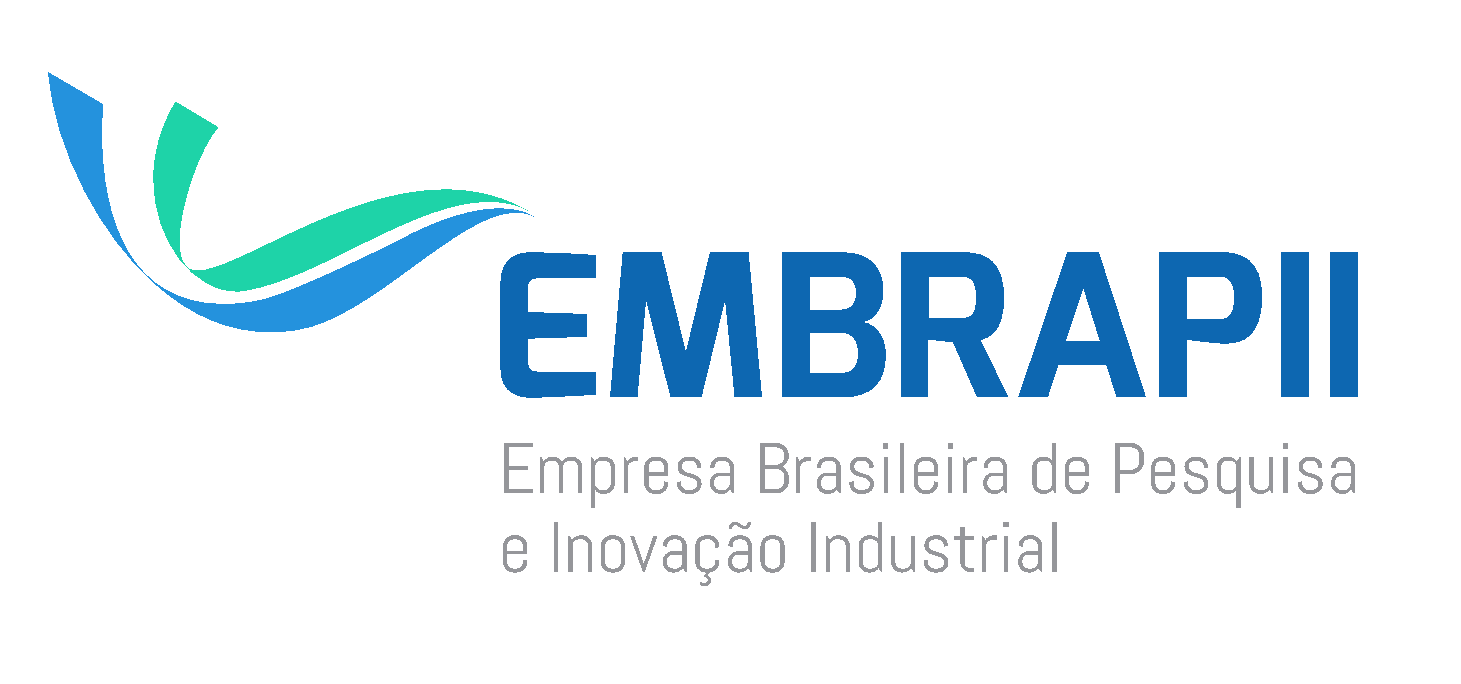 <Cidade-UF>, <dia> de <mês> de 2021.À Associação Brasileira de Pesquisa e Inovação Industrial - EMBRAPIIRef.: Candidatura ao credenciamento EMBRAPII, Chamada Pública 01/2021Carta ConsultaNa qualidade de representante legal da(o) <nome da Instituição proponente da candidatura>, manifesto formal interesse de participar da Chamada Pública EMBRAPII 01/2021 com vistas ao credenciamento do <nome da unidade candidata ao credenciamento> como Unidade EMBRAPII em estruturação, na área de competência intitulada <inserir título de competência proposta para credenciamento>, com a abrangência e sublinhas de atuação detalhadas abaixo:<Inserir aqui uma argumentação sintética, limitada obrigatoriamente a duas (02) páginas, trazendo o delineamento e a abrangência da área de competência pleiteada no credenciamento, com até 3 sublinhas de atuação. Este conteúdo subsidiará a análise da experiência e o perfil do grupo candidato na fase 1 da chamada.>Além disso, encaminha-se como anexo um extrato das informações mais representativas do perfil do grupo candidato, que posteriormente serão detalhadas por meio das informações quantitativas e do plano de ação que integram os documentos da fase 2Informo ter pleno conhecimento do inteiro teor da Chamada Pública EMBRAPII 01/2021, especialmente dos requisitos necessários ao credenciamento como Unidade EMBRAPII. Por oportuno, declaro o integral aceite das regras estabelecidas na presente Chamada e nos Manuais de Operação EMBRAPII, bem como ciência e integral comprometimento no apoio ao grupo candidato em caso de sucesso no credenciamento.________________________________________________________<Nome e assinatura do responsável legal pela Instituição proponente><Cargo do responsável legal><Telefone para contato>IDENTIFICAÇÃO DO GRUPO CANDIDATOIDENTIFICAÇÃO DO GRUPO CANDIDATONome da Instituição:Nome do grupo candidato:Nome da área de pesquisa:Tema prioritário da chamada:SUBLINHA 1 – Projeto mais representativo da experiência em PD&I industrialSUBLINHA 1 – Projeto mais representativo da experiência em PD&I industrialSUBLINHA 1 – Projeto mais representativo da experiência em PD&I industrialSUBLINHA 1 – Projeto mais representativo da experiência em PD&I industrialTítulo projeto:Objetivo:Inovação desenvolvida:Valor Total (R$):Valor Empresa (R$):Data contratação:Data término:SUBLINHA 2 – Projeto mais representativo da experiência em PD&I industrialSUBLINHA 2 – Projeto mais representativo da experiência em PD&I industrialSUBLINHA 2 – Projeto mais representativo da experiência em PD&I industrialSUBLINHA 2 – Projeto mais representativo da experiência em PD&I industrialTítulo projeto:Objetivo:Inovação desenvolvida:Valor Total (R$):Valor Empresa (R$):Data contratação:Data término:SUBLINHA 3 – Projeto mais representativo da experiência em PD&I industrialSUBLINHA 3 – Projeto mais representativo da experiência em PD&I industrialSUBLINHA 3 – Projeto mais representativo da experiência em PD&I industrialSUBLINHA 3 – Projeto mais representativo da experiência em PD&I industrialTítulo projeto:Objetivo:Inovação desenvolvida:Valor Total (R$):Valor Empresa (R$):Data contratação:Data término:ATUAÇÃOQuadro de pessoal do grupo candidatoQuadro de pessoal do grupo candidatoATUAÇÃOPermanentesTemporáriosPesquisa:Administrativa:RECURSOS PARA PD&I CAPTADOS NO PERÍODO 2017-2019RECURSOS PARA PD&I CAPTADOS NO PERÍODO 2017-2019RECURSOS PARA PD&I CAPTADOS NO PERÍODO 2017-2019RECURSOS PARA PD&I CAPTADOS NO PERÍODO 2017-2019Valor Captado Total (R$):Valor Captado de Empresas (R$):OBSERVAÇÕES RELEVANTES (se pertinentes)